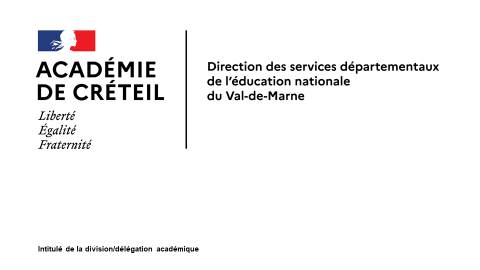 ANNEXE IXMOUVEMENT INTRADEPARTEMENTAL : FICHE DE CANDIDATURE,  Rentrée scolaire 2021           Ecole DECROLY-SAINT MANDE         Circonscription de VincennesDate limite de retour : 11 avril  2021 délai de rigueur, par courriel uniquement mouvement.dsden94@ac-creteil.fr au bureau 277 (service du mouvement) de la DSDEN 94+ Copie de votre candidature à adresser par courriel à l’IEN de Vincennes ce.0940935f@ac-creteil.fr / marie-christine.greiner@ac-creteil.frPrendre contact avec l’inspectrice de l’éducation nationale de la circonscription de Vincennes(Tél : 01 48 08 27 16, pour un entretien (date limite de l’entretien 16 avril  2021).NOM :__________________________________PRENOM : __________________________________Adresse personnelle :____________________________________________________________________________________________________________ téléphone :____________________________Affectation :_______________________________________________________________________Date de la dernière inspection ou rendez-vous de carrière : ______________________(Joindre photocopie à l’exemplaire destiné à la circonscription de Vincennes)						Fait à				, le						Signature